Individuálna výročná správaObce Malý Cetínza rok 2015                                            Leonidas Charizopulos                                                            starosta obceOBSAH	str.Úvodné slovo starostu obce 	 							3Identifikačné údaje obce									3Organizačná štruktúra obce a identifikácia vedúcich predstaviteľov			3Poslanie, vízie, ciele 									4Základná charakteristika obce								5    5.1.  Geografické údaje									5    5.2.  Demografické údaje									5    5.3.  Ekonomické údaje									6    5.4.  Symboly obce										6    5.5.  História obce										6    5.6.  Pamiatky										8    5.7.  Zaujímavosti obce									8Plnenie funkcií obce (prenesené kompetencie, originálne kompetencie) 		86.1. Výchova a vzdelávanie								86.2. Zdravotníctvo										8     6.3. Kultúra										8     6.4. Hospodárstvo										9Informácia o vývoji obce z pohľadu rozpočtovníctva					9    7.1.  Plnenie príjmov a čerpanie výdavkov za rok 2015					10    7.2.  Prebytok/schodok rozpočtového hospodárenia za rok 2015				11    7.3.  Rozpočet na roky 2015 - 2017 							17Informácia o vývoji obce z pohľadu účtovníctva 					18     8.1.  Majetok										18     8.2.  Zdroje krytia										18     8.3.  Pohľadávky										19     8.4.  Záväzky										19Hospodársky výsledok za rok 2015 - vývoj nákladov a výnosov			20 Ostatné dôležité informácie								21       10.1.  Prijaté granty a transfery								21       10.2.  Poskytnuté dotácie								22       10.3.  Významné investičné akcie v roku 2015						22       10.4.  Predpokladaný budúci vývoj činnosti						23       10.5   Udalosti osobitného významu po skončení účtovného obdobia			23       10.6. Významné riziká a neistoty, ktorým je účtovná jednotka vystavená 		23       10.7. Prílohy k výročnej správe								231. Úvodné slovo starostu obce Povinnosť vypracovať výročnú správu pre obce vyplýva z § 20 zákona č. 431/2002 Z. z.o účtovníctve v znení neskorších predpisov. Obec zostavuje individuálnu účtovnú závierku.Účtovnú závierku overuje audítor. Výročná správa obec Malý Cetín za rok 2015 je členená na 10 kapitol. Obsahuje všeobecné informácie o obci, ako aj ekonomické informácie z účtovnej závierky za rok 2015. Výročná správa poskytuje informácie vo vyváženej forme a jej súčasťou sú dôležité finančné a nefinančné ukazovatele2. Identifikačné údaje obceNázov: Malý CetínSídlo: Malý Cetín 105, 951 07IČO: 00611166DIČ: 2021269657Štatutárny orgán obce: starosta obceTelefón: 037/6581287Mail: obecmalycetin@gmail.comWebová stránka: www.maly-cetin.sk3. Organizačná štruktúra obce a identifikácia vedúcich predstaviteľovStarosta obce: Leonidas CharizopulosJe najvyšším výkonným orgánom obce a štatutárnym orgánom obce.Zástupca starostu obce: Igor NémethHlavný kontrolór obce: Eva SabováObecné zastupiteľstvo: je zložené z 5 poslancov, ktoré rozhoduje o základných otázkach života obce v zmysle zákona č. 369/90 Zb. o obecnom zriadení v znení zmien a doplnkov.Členovia obecného zastupiteľstva:Igor NémethŠtefan HorváthIvan HýbelaMgr. Jozef MikačNikolaos CharizopulosKomisie: Komisia na ochranu verejného poriadkuKomisia kultúrnaKomisia finančnáObecný úrad: je výkonný orgán obecného zastupiteľstva a starostu obce, ktorý zabezpečuje organizačné a administratívne veci.K 31.12.2015 má 5 zamestnancov, z toho 1 starosta, 1 zástupca starostu na čiastočný úväzok, 1 hlavný kontrolór na čiastočný úväzok, 2 zamestnankyne.Materská škola: Materská škola začala svoju činnosť od 01.09.2014. Je bez právnej subjektivity s poldennou prevádzkou. V poobedňajších hodinách je starostlivosť o deti zabezpečená opatrovateľkou. Počet zamestnancov k 31.12.2015 je 2, a to 1 riaditeľka a jedna má kumulovaný pracovný úväzok  ako opatrovateľka a školníčka. 4.Poslanie, vízie, ciele Hlavnou činnosťou územnej samosprávy je:Starostlivosť o všestranný rozvoj obce a o potreby obyvateľov obceUsmerňovanie ekonomickej činnosti na území obceZabezpečuje výstavbu a údržbu miestnych komunikáciíZabezpečuje verejnoprospešné služby – nakladanie s komunálnym odpadom, udržiavanie čistoty v obci,...Chráni životné prostredie na území obceSchvaľuje a obstaráva územnoplánovaciu dokumentáciu obceZriaďuje, zakladá, zrušuje a kontroluje podľa osobitných predpisov svoje rozpočtové a príspevkové organizácie, iné právnické osoby a zariadeniaZabezpečuje ochranu kultúrnych pamiatok na území obcePlní úlohy na úseku sociálnej pomociVykonáva osvedčovanie listín a odpisov na listináchPlní iné úlohy stanovené osobitnými právnymi normamiVízie obce:  Obec Malý Cetín bude pokojným  a zdravým miestom pre bývanie s  dobudovanou sociálnou, technickou  a komunikačnou infraštruktúrou. Obec bude vytvárať podmienky pre  plnohodnotný  život občanov  v obci  s kvalitným životným prostredím, pravidelnými kultúrnymi  a športovými podujatiami a  s možnosťami pre aktívne trávenia voľného času miestnych obyvateľov.Ciele obce: Zvýšiť  kvalitu života miestnych obyvateľov Malého Cetína zabezpečením ekonomickej a sociálnej prosperity a zvýšením atraktivity obce pre rozvoj bývania a podnikateľského prostredia5.Základná charakteristika obce      Obec je samostatný územný samosprávny a správny celok Slovenskej republiky. Obec je právnickou osobou, ktorá za podmienok ustanovených zákonom samostatne hospodári s vlastným majetkom a s vlastnými príjmami. Základnou úlohou obce pri výkone samosprávy je starostlivosť o všestranný rozvoj jej územia a o potreby jej obyvateľov. 5.1.Geografické údajeGeografická poloha obce :  Obec Malý Cetín leží na západnom okraji žitavskej sprašovej pahorkatiny na ľavostrannej nive a terase rieky Nitry. Západný okraj obce sa dotýka rieky Nitry, východným okrajom prechádza št. cesta  III/05137. Obec je situovaná 13 km od okresného mesta Nitra. Na JZ okraji k.ú. (za hranicou k.ú.) sa nachádzajú vodné plochy (štrkoviská Branč – Ivanka – Cetín). Západný okraj obce sa dotýka rieky Nitry, východným okrajom prechádza štátna cesta  III/05137.  Na sever od obce sa týči  pohorie Tríbeč so známym vrchom Zobor (588 m), smerom k východu sa rozprestierajú obnovujúce sa vinohrady,  na západe je to rieka Cetínka.Susedné mestá a obce : Čechynce, Veľký Cetín, Golianovo, Ivánkou pri NitreCelková rozloha obce : 516 haNadmorská výška : 133 m nad moromRozloha zastaveného územia: 35,4 ha5.2.Demografické údaje Hustota  a počet obyvateľov : počet obyvateľov k 31.12.2015 je 404 hustota 79,07Národnostná štruktúra : Slovenská národnosť: 364Maďarská národnosť: 36Ostatné: 4Štruktúra obyvateľstva podľa náboženského významu :Rímskokatolícka cirkev: 372Evanjelická: 3Bez vyznania: 23Nezistené: 10Vývoj počtu obyvateľov : k 31.12.2013 bolo obyvateľov 400			       K 31.12.2014 bolo 4085.3.Ekonomické údaje Nezamestnanosť v obci : k 31.12.2015 bolo evidovaných 8 nezamestnaných.5.4.Symboly obceBoli schválené heraldickou komisiou Ministerstva vnútra SR dňa 07.09.1998.Erb obce: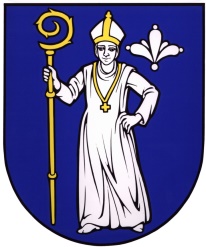 Erb obce bol vytvorený na podklade otlačky pečiatky použitej na najstaršom dokumente z roku 1616. Historickým symbolom je sv. Vojtech, patrón ostrihomskej diecézy. Na najstaršom pečatidle má berlu v ľavej ruke. Na pečatidle zo začiatku 18. storočia ju drží v pravej ruke. Na pečatidle z r. 1781 ju má opäť v ľavej ruke. Pečatidlo bolo spoločné s veľkým Cetínom. Z toho dôvodu Malý aj Veľký Cetín má rovnaký obsah erbu – sv. Vojtecha – avšak v zrkadlovom prevedení. Malý Cetín má zobrazeného biskupa s berlou v ľavej ruke /Veľký Cetín v pravej ruke/, na väčšiu odlišnou má erb Malého Cetína použitý modrý štít /Veľký Cetín zelený štít/.ERB má nasledovnú podobu: v modrom štíte hornou polovicou striebornej ľalie sprava sprevádzaný strieborný biskup so striebornou, zlatom zdobenou mitrou a zlatým pektorálnym krížikom, pravicou v bok, ľavicou držiaci holou rukou zlatú berlu.Vlajka obce: pozostáva z troch pozdĺžnych pruhov vo farbách žltej, modrej a bielej. Má pomer strán 2:3 a ukončená je tromi cípmi, t.j. dvomi zástrihmi, siahajúcimi do tretiny jej listu.5.5. História obce     Prvá písomná zbierka o obci je z roku 1113, kedy bola majetkom zoborského kláštora. Od 15.    storočia bola vo vlastníctve Ostrihomského arcibiskupstva. V 16. storočí bola časť pôdy v podnájme zemanov z Veľkého Cetína. Hoci sa od roku 1960 stal Malý Cetín po zlúčení s Čechyncami súčasťou novovzniknutej obce Nitrany, v minulosti boli osudy našej obce oveľa viacej späté so susedným Veľkým Cetínom. Pôvodne jestvoval iba jeden Cetín. Na Malý a Veľký sa rozdelil niekedy pred r. 1616. Napriek ich rozdeleniu je isté, že až do 19. storočia používali obe obce jedno spoločné pečatidlo, na ktorom bol zobrazený sv. Vojtech, patrón ostrihomskej diecézy. Samostatnou obcou je od roku 1991.Podľa výsledkov dlhoročných archeologických a historických výskumov sú dejiny Malého Cetína bohaté. Archeologické výskumy dokazujú, že priestor medzi Čechyncami, Malým Cetínom až po Veľký Cetín je dlhodobo osídlený minimálne 3.500 rokov dozadu. Podľa mienky viacerých jazykovedcov, základnom názvu Cetín je osobné meno Četa. Usudzuje sa, že niekedy počas ranného stredoveku musel vlastniť územie, na ktorom je dnešný Veľký a Malý Cetín nejaký príslušník rodiny Čatovcov, Četovcov a že ten dal dovtedy nepomenovaným usadlostiam svoje meno. Ďalej sa predpokladá, že asi v polovici 13. storočia sa toto meno prenieslo aj na riečku Cetínku. Najstaršie historické zmienky o Cetínke sú v dokumentoch od roku 1240. Rieka tu vtedy vytvárala ostrov, preto sa napr. v roku 1272 toto územie nazývalo aj terra Ceten, t.j. Cetínka zem. Na nej neskôr ľudia vystavali obe obce Veľký a Malý Cetín.	V roku 1113 bola napísaná pre príslušníkov rádu sv. Benedikta, usídlených v opátstve sv. Hypolita na Zbore pri Nitre listina uhorského kráľa Kolomana. V listine je uvedený pomerne presný rozsah darovaných zemí. Okrem iného sa tu spomína, že Paňa (villa Poonh) sa nachádza pri obci zvanej Cetín (villa Chethen). Či pisateľ dokumentu pod „villou Chethe“ myslel Veľký či Malý Cetín sa nedá zistiť. Je viac než isté, že obe obce v tejto dobe ešte neboli veľmi rozlíšené, takže sa dlhodobo označovali len súhrnným názvom Cetín.	Po roku 1239 sa zmienky o Cetínoch z dokumentov vytrácajú. To ale neznamená, že by tu bolo osídlenie úplne zaniklo. V 13. storočí obce zanikali len málokedy, väčšinou iba pod tlakom  nepriaznivých politických okolností (napr. počas vpádu Tatárov v roku 1241-1242). Vtedajší ľudia príliš ťažko získavali pôdu vhodnú na obrábanie, preto sa jej neradi vzdávali. Ak aj došlo k násilnému zániku nejakej usadlosti, ľudia síce načas opustili miesto, kde im hrozilo nebezpečenstvo, ale po ukľudnení pomerov sa vždy vrátili a usadlosť vybudovali nanovo. Zdá sa, že Malý a Veľký Cetín mali v tomto smere viacej šťastia, lebo doteraz známe dokumenty nenasvedčujú, že by tu prebiehali nejaké intenzívnejšie nepokoje. Koľko mohlo vtedy v Cetíne žiť ľudí nie je možné odhadnúť. Podľa doterajších výskumov, v stredovekých slovenských obciach sa nachádzalo maximálne do 10 obývateľných domov, kde mohlo žiť cca 50-60 ľudí. Pri domoch boli obvykle stajne a iné hospodárske budovy, nejaké remeselnícke dielne, v zemi boli tzv. obilné jamy, kde sa ukrývali zásoby obilia pre celú obec. Je jednoznačné, že M. Cetín nemal v tejto dobe samostatný kostol, lebo farský chrám bol vo Veľkom Cetíne kam chodievali aj kresťania z Malého Cetína (tento sa uvádza už od roku 1285, keď sa spomína kňaz neznámeho mena v obci Cetín). Je možné, že v obci bolo aj zopár šľachtických domov, predchodcov neskorších kúrií, ale určite neboli príliš honosné.	V roku 1448 boli v obci husiti, ktorí násilím zaberali pôdu, drancovali, nútili ľudí, aby im za záchranu svojich životov odovzdali aj posledné imanie. 	Okrem poľnohospodárskej pôdy museli byť okolo roku 1573 v oboch Cetínoch aj nejaké vinice. Museli tu stáť aj nejaké kamenné mlyny (určite vodné), lebo sa uvádza ich využívanie ľuďmi zo širokého okolia. 	Oslobodenie oboch Cetínov spod závislosti na Turkoch sa uskutočnilo až po rokoch 1683-1684. Nové spoločenské pomery sa veľmi rýchlo prejavili na zlepšení života obyvateľov obce. Od polovice 18. storočia sú pomery v obci už pomerne dobre rekonštruované. Oba Cetíny už začali patriť k majetnejším obciam v rámci regiónu. Na spečaťovanie úradných dokumentov využívala pečiatku so stojacim biskupom držiacim v pravej ruke biskupskú berlu. Pri jeho hlave je rok 1741, vtedy asi nechala obecná samospráva vyryť pečatidlo. Okolo biskupa je nápis: „SIGILLVM  CSETENIENSE“, čo v preklade znamená „Cetínska pečať“.Obec bola oslobodená vojakmi Červenej armády 28. marca 1945.V obci sa nachádzal i kaštieľ, medzi obyvateľmi nazývaný „veranda“ a rozľahlé panstvo patrilo rodine Štefana Lakitsa [Lakiča].  Po druhej svetovej vojne, po skonfiškovaní, bol rozobraný a zbúraný. Tiež sa zničil i park, ktorý ho obklopoval.  Krčma bola, kde je dnes dom č. 21 a vlastnila ju vdova p. Babulíková . Tu mala aj malý obchod.  Zrušil sa, keď otvorila obchod p. Lamka.  Neskôr krčmu mala vdova p. Júlia Kecskeméthyová (súp. č. 5). Zrušila sa niekedy v 50. rokoch 20. storočia. V obci žili i príslušníci židovského národa. Pani Hermína Lamka mala obchod (dnešné súpisnom číslo 113).  Počas holokaustu za vojny z obce odišli.	Najstaršou obecnou budovou je bývalá ľudová škola – jednotriedka, postavená ešte začiatkom 20. storočia. Pamiatky Dominantnou stavbou obce je terajšia  budova obecného úradu - predtým ľudová škola - jednotriedka, postavená ešte na začiatku 20. storočia. Ďalšou pamiatkou obce je kaplnka z roku 1965 a socha sv. Urbana vo vinohradoch. Kaplnka je postavená v novodobom štýleZaujímavosti   Kostol: Prvá štúdia výstavby Rímsko-katolíckeho kostola Sedembolestnej Panny Márie v Malom Cetíne bola urobená ešte v roku 1993. Stavba sa však nerealizovala kvôli nezhodám okolo miesta stavby a taktiež majetkovo právnemu usporiadaniu navrhnutého pozemku.Ďalšia štúdia bola urobená v roku 2000. Dňa 29. marca 2001 sa konala prvá svojpomocná brigáda pri kopaní základov nového kostola. Dlhoročná snaha bola korunovaná 8. novembra 2008 slávnostným obradom konsekrácie nového kostola “Sedembolestnej Panny Márie” v Malom Cetíne vykonaná  J. Exc. Mons. Viliamom Judákom, nitrianskym biskupom. Presne o rok 8. novembra 2009 sa konala slávnosť posvätenia kostolného zvona. Plnenie funkcií  obce (prenesené kompetencie, originálne kompetencie)  Výchova a vzdelávanie V súčasnosti výchovu a vzdelávanie detí v obci poskytuje:Materská školaZŠ navštevujú deti v obci Čechynce, vyššie ročníky v Golianove alebo v NitreZdravotníctvo Zdravotnú starostlivosť pre občanov obce poskytuje:Všeobecný a detský lekár vo Veľkom CetíneKultúra 	V obci pôsobí v oblasti kultúrno-spoločenských aktivít Poľovnícke združenie „Lúky“. Cieľom organizácie je zveľaďovať poľovný revír, udržiavať stavy zveri, starať sa o zver a  prikrmovať ju. Taktiež  rozvíjať poľovníctvo v spolupráci  s veterinármi a  Slovenským poľovníckym zväzom. Členovia organizácie sa angažujú aj v kultúrno - spoločenskom živote obce.	V obci v roku 2015 bol založený Dobrovoľný hasičský zbor, ktorý má 17 členov. Dobrovoľní hasiči sa zúčastňujú na cvičeniach, na súťažiach hasičov. Pomáhajú obci organizovať kultúrne podujatia v obci.Hospodárstvo Najvýznamnejší poskytovatelia služieb v obci :Potraviny Béder, Malý Cetín 108Pohostinstvo /budova patrí obci, je v prenájme/Najvýznamnejší priemysel v obci :AB-STAV s.r.o., Malý Cetín, stavebná firmaBioplyn CetínNajvýznamnejšia poľnohospodárska výroba v obci :Marta Kozárová, Malý Cetín 12 – SHR, pestovatelka tekvicových jadierok, zemiakov,.Agile s.r.o. Malý CetínInformácia o vývoji obce z pohľadu rozpočtovníctva    Základným   nástrojom  finančného  hospodárenia  obce  bol   rozpočet   obce   na  rok   2015. Obec v roku 2015 zostavila rozpočet podľa ustanovenia § 10 odsek 7) zákona č.583/2004 Z.z. o rozpočtových pravidlách územnej samosprávy a o zmene a doplnení niektorých zákonov v znení neskorších predpisov. Rozpočet obce na rok 2015 bol zostavený ako prebytkový. Bežný rozpočet bol zostavený ako vyrovnaný a kapitálový rozpočet ako schodkový.Hospodárenie obce sa riadilo podľa schváleného rozpočtu na rok 2015. Rozpočet obce bol schválený obecným zastupiteľstvom dňa 10.12.2014 uznesením č. 2/2014.Rozpočet bol zmenený jedenásťkrát:prvá  zmena /05.01.2015 zmena starostom/  schválená dňa 04.02.2015 uznesením č. 3/2015druhá zmena schválená dňa 04.02.2015 uznesením č. 3/2015tretia zmena /05.02.2015 zmena starostom/ schválená dňa 13.03.2015 uznesením č. 4/2015štvrtá zmena schválená dňa 13.03.2015 uznesením č. 4/2015piata zmena /01.04.2015 zmena starostom/ schválená dňa 21.05.2015 uznesením č. 6/2015šiesta zmena schválená dňa 21.05.2015 uznesením č. 6/2015siedma zmena schválená dňa 17.07.2015 uznesením č. 7/2015ôsma zmena /20.08.2015 zmena starostom/ schválená dňa 01.10.2015 uznesením č. 8/2015deviata zmena /02.09.2015 zmena starostom/  schválená dňa 01.10.2015 uznesením č. 8/2015desiata zmena /20.10.2015 zmena starostom/  schválená dňa 20.11.2015 uznesením č. 9/2015jedenásta zmena schválená dňa 11.12.2015 uznesením č. 11/2015Plnenie príjmov a čerpanie výdavkov za rok 2015		Rozbor plnenia príjmov za rok 2015 /po poslednej zmene/Z rozpočtovaných celkových príjmov 241015 EUR bol skutočný príjem k 31.12.2015 v sume   236140,74 EUR, čo predstavuje 97,98 % plnenie. Bežné príjmyZ rozpočtovaných bežných príjmov 165849 EUR bol skutočný príjem k 31.12.2015 v sume 160975,30 EUR, čo predstavuje  97,06 % plnenie. daňové príjmy Výnos dane z príjmov poukázaný územnej samospráve Z predpokladanej finančnej čiastky v sume 95523 EUR z výnosu dane z príjmov boli k 31.12.2015 poukázané finančné prostriedky zo ŠR v sume 95523,09 EUR, čo predstavuje plnenie na 100 %. Daň z nehnuteľnostíZ rozpočtovaných 36670 EUR bol skutočný príjem k 31.12.2015 v sume 32726,01EUR, čo je 89,24 % plnenie. Príjmy dane z pozemkov boli v sume 20191,19 EUR, dane zo stavieb boli v sume 12485,61 EUR a dane z bytov boli v sume 49,21 EUR. K 31.12.2015 obec eviduje pohľadávky na dani z nehnuteľností v sume  3944,41 EUR. Pohľadávku PD Agrokombinát Dolná Nitra 113158,07 € z roku 1997, ktorá bola k 31.12.2014 na riadku 68 súvahy z dôvodu nevymožiteľnosti a z dôvodu dlhodobosti pohľadávky sme v roku 2015 presunuli z účtu pohľadávok 318/2 na účet výsledku hospodárenia 428/2 /uznesenie OZ č. 9/2015, 20.11.2015/.Dlhodobé pohľadávky po dobe splatnosti sú za geologický prieskum 593,75 €. K tejto pohľadávke sme v roku 2015 tvorili opravnú položku na účet 391.Daň za psa  416 €. Pohľadávka k 31.12.2015 je vo výške 49 €.Poplatok za komunálny odpad 7465,43 €. Pohľadávka k 31.12.2014 je vo výške 524,61€.nedaňové príjmy: Príjmy z podnikania a z vlastníctva majetkuZ rozpočtovaných 1311 EUR bol skutočný príjem k 31.12.2015 v sume 1311,67 EUR, čo je 100,05 % plnenie. Uvedený príjem predstavuje príjem z prenajatých pozemkov v sume 76,22 EUR a príjem z prenajatých budov, priestorov a objektov v sume 1235,45 EUR.Administratívne poplatky a iné poplatky a platbyAdministratívne poplatky - správne poplatky:Z rozpočtovaných 13043 EUR bol skutočný príjem k 31.12.2015 v sume 12688,36 EUR, čo je 97,28 % plnenie. Správne poplatky za stavebné povolenia, potvrdenia, rozhodnutia boli 1456,50 €.Poplatky za vyhlasovanie v rozhlase, cintorínske poplatky, za predaj smetných nádob 627,28 €.Školné činilo 1935 €.Za znečistenie ovzdušia 180 €.Za stočné 8489,58 €. Pohľadávka k 31.12.2015 je vo výške 354 €.Úroky z účtovZ rozpočtovaných 1 EUR bol skutočný príjem k 31.12.2015 v sume 0,54 EUR, čo je 54 % plnenie. iné nedaňové príjmy: Z rozpočtovaných iných nedaňových príjmov 5098 EUR, bol skutočný príjem vo výške                        5097,50 EUR, čo predstavuje 99,99 % plnenie. Medzi iné nedaňové príjmy boli rozpočtované príjmy z ročného zúčtovania zdravotného poistenia spätne za tri roky za jedného pracovníka, ktorému bola priznaná invalidita spätne za tri roky, čo činilo preplatok zo zdravotného poistenia pre zamestnávateľa vo výške 3786,70 €, a suma 1310,80 € bola za refundáciu faktúr za elektrinu a plyn v pohostinstve. Prijaté granty a transferyZ rozpočtovaných grantov a transferov 5748 EUR bol skutočný príjem vo výške 5746,70 EUR, čo predstavuje 99,98 % plnenie.Kapitálové príjmy: Granty a transferyZ rozpočtovaných kapitálových príjmov 39902 EUR bol skutočný príjem k 31.12.2015 v sume 39902,40 EUR, čo predstavuje  100 % plnenie. Kapitálový transfer na Výstavba a rek.chodníkov v obci sme v roku 2015 nevyčerpali, celú sumu vyčerpáme v roku 2016.Kapitálový transfer na Kamerový systém prijatý v roku 2014, ktorý sme v roku 2014 nevyčerpali, celú sumu sme vyčerpali v roku 2015.Príjmové finančné operácie: Z rozpočtovaných finančných príjmov 35264 EUR bol skutočný príjem k 31.12.2015 v sume  35263,04 EUR, čo predstavuje  100 % plnenie.Jednalo sa o prevod nevyčerpaného úveru 23999,04 €, prevod zostatku z minulého roku 1176,73€. prevod zostatku rezervného fondu 87,27 a prevod nevyčerpanej dotácie na kamerový systém 10000,00 €.V roku 2015 boli použité nevyčerpané prostriedky zo ŠR v súlade so zákonom č.583/2004 Z.z..    Na splácanie úveru sme použili zostatok z minulého roka 1176,73€ a zostatok rezervného fondu 87,27 €, spolu 1264,00 €. Príjmy:Položka	Názov				Schv.rozp.	Uprav.rozp.	Plnenie         %_____111003	Výnos dane z príjmov	74600		95523		95523,09	100,00121001	Daň z pozemkov		20400		21000		20191,19	96,15121002	Daň zo stavieb		15000		15621		12485,61	79,93121003	Daň z bytov			49		49		49,21		100,43133001	Daň za psa			509		465		416,00		89,46133013	Za komun.odpady		6900		7789		7163,98	91,98212002	Z prenajatýchz pozemkov	66		76		76,22		100,29212003	Z prenajatých budov,priest.	1200		1235		1235,45	100,04221004	Ostatné poplatky		1400		1457		1456,50	99,97223001	Za vyhlasovanie,cint.,...	1030		627		627,28		100,04223002	Za školy			2340		1935		1935,00	100,00229001	Za vypúšť.odpad.vôd		8800		8844		8489,58	95,99229005	Za znečisť.ovzdušia		180		180		180,00		100,00243000	Z účtov úroky			2		1		0,54		54,00291008	Od ost.subj.ver.správy	0		3787		3786,70	99,99292019	Z refundácie pohostinstvo	1200		1311		1310,80	99,98312001	Zo ŠR dotácie			0		4932		4931,91	100,00312008	Z rozpočtu VÚC-šport	0		650		650,00		100,00312012	Decentral.dotácie-pren.výk.	166		166		164,79		99,27Bežné príjmy				134342	165849	160975,30	97,06321000	Granty od SPP		0		700		700,00		100,00322001	Kapitálové dotácie ŠR	0		34500		4702,40	100,01322002	Z environm.fondu		0		4702		50000,00	100,00Kapitálové príjmy				0		39902		39902,40    100,00453000	Zostat.prostr. z predch.roku	10000		35176		35175,77	100,00454001	Zostat.rez.fondu		0		88		87,27		99,17Finančné operácie			10000		35264		35263,04   100,00Príjmy spolu:				144342	241015	236140,74	97,983. Rozbor čerpania výdavkov za rok 2015 /po poslednej zmene/Z rozpočtovaných celkových výdavkov 175444 EUR bolo skutočne čerpané  k 31.12.2015 v sume 175441,81 EUR, čo predstavuje 100 % čerpanie. Bežné výdavky Z rozpočtovaných bežných výdavkov 133162 EUR bolo skutočne čerpané  k 31.12.2015 v sume  133160,20 EUR, čo predstavuje 100 % čerpanie. Čerpanie jednotlivých rozpočtových položiek bežného rozpočtu je prílohou Záverečného účtu. Medzi významné položky bežného rozpočtu patrí: Mzdy, platy, služobné príjmy a ostatné osobné vyrovnaniaZ rozpočtovaných 52599  EUR bolo skutočné čerpanie k 31.12.2015 v sume 52598,96 EUR, čo je 100 % čerpanie. Patria sem mzdové prostriedky pracovníkov OcÚ, starostu obce, hlavnej kontrolórky, odmeny za dohody o vykonaní práce, zástupcovi starostu, poslancom obecného zastupiteľstva, odmeny členov volebných komisií, zapisovateľov, mzda riaditeľky MŠ, školníčky a opatrovateľsky v MŠ.Poistné a príspevok do poisťovníZ rozpočtovaných  17470 EUR bolo skutočne čerpané k 31.12.2015 v sume 17471,28 EUR, čo je 100 % čerpanie. Patrí sem poistné zo všetkých platov a odmien.Tovary a službyZ rozpočtovaných 64507 EUR bolo skutočne čerpané k 31.12.2015 v sume 64504,37 EUR, čo je 100 % čerpanie. Ide o prevádzkové výdavky všetkých stredísk OcÚ /verejná správa, cestná doprava, kultúrny dom, verejné osvetlenie, odpady, odpadové vody, rozhlas, materská škola,.../ ako sú cestovné náhrady, energie, materiál, dopravné, rutinná a štandardná údržba, nájomné a ostatné tovary a služby.Bežné transferyZ rozpočtovaných 897 EUR bolo skutočne čerpané k 31.12.2015 v sume 896,55 EUR, čo predstavuje 99,95 % čerpanie.Jedná sa o transfer spoločnému stavebnému úradu vo výške 200 €, členské Regionálnemu združeniu Dolná Nitra, ZMOS, Nitriansky ZMOS, Ponitrianskemu združeniu pre separovaný zber, RVC.Splácanie úrokov a ostatné platby súvisiace s úvermi, pôžičkami a návratnými     finančnými výpomocamiSkutočné čerpanie k 31.12.2015 bolo vo výške 800,20 €. Jedná sa o splácanie úrokov z dlhodobého bankového úveru. 2) Kapitálové výdavky :Z rozpočtovaných kapitálových výdavkov 36158 EUR bolo skutočne čerpané  k 31.12.2015 v sume 36158,10 EUR, čo predstavuje 100  % čerpanie. Čerpanie jednotlivých rozpočtových položiek kapitálového rozpočtu je prílohou Záverečného účtu. Medzi významné položky kapitálového rozpočtu patrí: Kapitálové výdavky boli hradené z časti z dotácií a z úveru a vlastných prostriedkov.Kamerový systém v obciZ rozpočtovaných  21278 EUR bolo skutočne vyčerpané k 31.12.2015 v sume 21277,80 EUR, čo predstavuje 100 % čerpanie. Z toho 170000 € bola dotácia a 4278 € vlastné prostriedky.V roku 2014 sme prijali dotáciu 10000 €, ktoré sme použili v roku 2015 a 7000 € bola dotácia prijatá v roku 2015.Obnova vidieckeho sídla v obciZ rozpočtovaných  7426 EUR bolo skutočne vyčerpané k 31.12.2015 v sume 7426,30 EUR, čo predstavuje 100 % čerpanie. Z toho dotácia bola vo výške 4702,40 € z environmentálneho fondu a 700 € od SPP.Rekonštrukcia miestnej komunikácieZ rozpočtovaných  3500 EUR bolo skutočne vyčerpané k 31.12.2015 v sume 3500 EUR, čo predstavuje 100 % čerpanie. Išlo o úhradu za vypracovanie projektu.Vybudovanie verejného osvetlenia na novej cesteZ rozpočtovaných  3504 EUR bolo skutočne vyčerpané k 31.12.2015 v sume 3504  EUR, čo predstavuje 100 % čerpanie. Z toho dotácia bola 2500 €.3) Výdavkové finančné operácie :Z rozpočtovaných finančných  výdavkov 6124 EUR bolo skutočne čerpané  k 31.12.2015 v sume 6123,51 EUR, čo predstavuje  100 % čerpanie. Ide o splácanie dlhodobého úveru.Výdavky:Položka	Názov				Schv.rozp.	Uprav.rozp.	Plnenie         %_____611		Plat				39080		36194		36193,99	100,00614		Odmeny			1080		1580		1580,00	100,00621		Poistn.-VšZP			1928		2112		2111,71	99,99623		Poistn.-ostat.zdrav.poisť.	2008		1077		1077,13	100,01625		Poistné do Sociál.poisť.	10414		10096		10096,65	100,01632		Energie,voda a komunik.	500		370		369,86		99,96633		Materiál			4625		4209		4209,36	100,01634		Dopravné			2212		1412		1412,76	100,05635		Údržba				200		124		123,43		99,54636		Nájomné kopírky		720		719		718,56		99,94637		Služby				7743		5790		5789,66	99,99 641		Transf.spol.stav.úradu	200		200		200		100,00642		Členské			340		567		566,55		99,9201.1.1.6 Obce					71050		64450		64449,66	100,00637		Služby				3000		2530		2529,97	100,0001.1.2 Finančná oblasť			3000		2530		2529,97	100,00632		Energie,voda a komunik.	800		792		791,93		99,99633		Materiál			400		415		414,75		99,94635		Údržba				0		527		527,46		100,0901.3.3 Budova pohostinstva			1200		1734		1734,14	100,01621		Poistn.-VšZP			0		15		14,67		97,80623		Poistn.-ostat.zdrav.poisť.	0		4		3,98		99,50625		Poistné do Sociál.poisť.	0		15		15,11		100,73633		Materiál			0		54		53,89		99,80634		Dopravné			0		6		6,10		101,67637		Služby				0		546		546,25		100,0501.6.0 Voľby					0		640		640,00		100,00637		Služby				80		80		80,40		100,5002.2.0 Civilná ochrana			80		80		80,40		100,50633		Materiál			0		391		390,60		99,90637		Služby				0		90		90,00		100,0003.2.0	Ochrana pred požiarmi		0		481		480,60		99,92633		Materiál			472		10		10,00		100,00637		Služby				36		7		6,50		92,8604.1.2 Nezamestnaní				508		17		16,50		97,06637		Služby				0		29		28,99		99,9704.4.3 Výstavba				0		29		28,99		99,97634		Dopravné			600		590		589,92		99,9904.5.1 Cestná doprava			600		590		589,92		99,99637		Služby				0		17		16,99		99,9404.6.0 Komunikácia				0		17		16,99		99,94633		Materiál			279		277		277,15		100,05637		Služby				7230		8586		8585,73	100,0005.1.0 Nakladanie s odpadmi		7509		8863		8862,88	100,00632		Energie,voda a komunik.	18668		19566		19565,44	100,00635		Údržba				400		1787		1787,20	100,01637		Služby				132		0		0,00		 0,0005.2.0 Nakladanie s odpad.vodami		19200		21353		21352,64	100,00637		Služby				912		0		0,00		 0,0006.1.0 Rekonštr.a výst.chodníkov		912		0		0,00		 0,00632		Energie,voda a komunik.	288		248		247,52		99,81633		Materiál			63		218		217,89		99,95634		Dopravné			126		336		335,88		99,96635		Údržba				130		32		32,00		100,00637		Služby				158		90		90,00		100,0006.2.0 Rozvoj obcí				765		924		923,29		99,93632		Energie,voda a komunik.	1569		1283		1282,97	100,00634		Dopravné			200		 0		 0		 006.4.0 Verejné osvetlenie			1769		1283		1282,97	100,00635		Údržba				0		596		596,40		100,07637 		Služby				50		799		798,65		 99,9608.1.0 Rekreačné a šport.služby		50		1395		1395,05	100,00632		Energie,voda a komunik.	555		442		441,79		99,95633		Materiál			1200		1364		1364,65	100,05635		Údržba				145		137		137,04		100,03637		Služby				0		211		210,50		99,7608.2.0.3 Kultúrny dom			1900		2154		2153,98	100,00635		Údržba				200		0		0		0637		Služby				50		48		47,78		99,5408.3.0 Rozhlas				250		48		47,78		99,54611		Plat				10850		12514		12514,01	100,00621		Poistn.-VšZP			1085		1205		1204,53	99,96625		Poistné do Sociál.poisť.	2707		2946		2947,50	100,05632		Energie,voda a komunik.	430		463		462,96		99,99633		Materiál			4335		4460		4460,28	100,01634		Dopravné			960		515		514,56		99,91	635		Údržba				0		58		57,84		99,72637		Služby				4250		3548		3547,36	99,9809.1.1.1 Predškolská výchova		24617		25709		25709,04	100,00Plat a poistné z platu za opatrovateľku MŠ je hradené z oddielu obce. Z oddielu predškolská výchova je plat riaditeľky a školníčky. 634		Dopravné			200		200		200,00		100,00637		Služby				250		124		124,00		100,00642		Členské			130		130		130,00		100,0009.5.0.1 Vzdelávanie				580		454		454,00		100,00637		Služby				299		411		411,40		100,1010.2.0.2 Deň dôchodcov			299		299		299,25		100,08	Bežné výdavky				134289	133162	133160,20  100,00713		Kamerový systém		800		21278		21277,80	100,0003.6.0 Verej.poriadok			800		21278		21277,80	100,00717		Realizované stavby		1000		450		450,00		100,0004.4.3 Vodovod				1000		450		450,00		100,00717		Projekty			2000		3500		3500,00	100,0004.6.0 Komunikácia				2000		3500		3500,00	100,00717		Realiz.stavby-osvetlenie	    0		3504		3504,00	100,00717		Realiz.stavby-Obnova vid.sídla 0		7430		7426,30	100,0006.2.0 Rozvoj obcí				    0		10930		10930,30	100,00717		Realizované stavby		325		 0		 0		 008.1.0 Rekr. a športové služby		325		 0		 0		 0	Kapitálové výdavky			4125		36158		36158,10    100,00821		Splácanie úveru		2400		6124		6123,51	100,0001.1.2 Finančná oblasť			2400		6124		6123,51	100,00Finančné operácie			2400		6124		6123,51        100,00Výdavky spolu:				140814	175444	175441,81	100,00Prebytok/schodok rozpočtového hospodárenia za rok 2015Prebytok rozpočtu v sume 6559,40 EUR  zistený podľa ustanovenia § 10 ods. 3 písm. a) a b) zákona č. 583/2004 Z.z. o rozpočtových pravidlách územnej samosprávy a o zmene a doplnení niektorých zákonov v znení neskorších predpisov, vznikol upravením prebytku  o nevyčerpané prostriedky  zo ŠR v sume 25000 EUR – dotácia na vybudovanie chodníka v obci.Upravené hospodárenie obce v sume 5576,38 € vzniklo z celkového hospodárenia obce 60698,93 €, z ktorého sa vylúčili nevyčerpané prostriedky  zo ŠR v sume 25000 EUR a nevyčerpaný úver v sume 30122,55 €.V zmysle ustanovenia § 16  odsek 6 zákona č.583/2004 Z.z. o rozpočtových pravidlách územnej samosprávy a o zmenách a doplnení niektorých zákonov v znení neskorších predpisov sa na účely tvorby peňažných fondov pri usporiadaní prebytku rozpočtu obce podľa § 10 ods. 3 písm. a) a b)  citovaného zákona,  z tohto  prebytku vylučujú : nevyčerpané prostriedky zo ŠR účelovo určené na kapitálové  výdavky  poskytnuté v predchádzajúcom rozpočtovom roku  v sume  25000 EUR, a to na :Vybudovanie chodníka v obcinepoužité návratné zdroje financovania (úver) podľa ustanovenia § 15 ods.1 písm.c) zákona č.583/2004 Z.z. o rozpočtových pravidlách územnej samosprávy a o zmene a doplnení niektorých zákonov v znení neskorších predpisov v sume 30122,55  €ktoré je možné použiť v rozpočtovom roku v súlade s ustanovením § 8 odsek 4 a 5 zákona č.523/2004 Z.z. o rozpočtových pravidlách verejnej správy a o zmene a doplnení niektorých zákonov v znení neskorších predpisov. Tieto nevyčerpané prostriedky napojiť do rozpočtu cez finančné operácie, taktiež zostatok na ZBÚ a v pokladni zapojiť do rozpočtu.Na základe uvedených skutočností budeme tvoriť rezervný fond vo výške 10 %, t.j. 656,00 €. Zo zostatku /6559,40 – 656,00/ = 5903,40 € budeme hradiť kapitálové výdavky počas roka a z nevyčerpaného úveru budeme hradiť tiež kapitálové výdavky, a to na základe rozpočtu a uznesenia OZ a taktiež zostatok použijeme na splácanie úveru.Rozpočet na roky 2016 - 2018					Informácia o vývoji obce z pohľadu účtovníctvaMajetok Zdroje krytia Analýza významných položiek z účtovnej závierky:prírastkov/úbytkov majetku – obec v roku 2015 navýšila majetok o tieto významné položky: Vybudovanie kamerového systému v obci 21278 EUR Obnova vidieckeho sídla v obci 7426 EURRekonštrukcia miestnej komunikácie – projekt 3500 EURVybudovanie verejného osvetlenia na novej ceste 3504 EURĎalšia etapa vodovodu – projekt 450 eurpredaja  dlhodobého majetku – nepredali sme dlhodobý majetokprijatých dlhodobých a krátkodobých bankových úverov – obec prijala dlhodobý bankový úver na čerpanie kapitálových výdavkov v roku 2008 v celkovej výške 56104,00 €. Splatný je v roku 2023. K 31.12.2015 sme vyčerpali 25981,45 €. K dispozícii máme nevyčerpané 30122,55 €.Pohľadávky ZáväzkyAnalýza významných položiek z účtovnej závierky:nárast/pokles pohľadávok - Dlhodobé pohľadávky sa zmenili z toho dôvodu, že sme tvorili opravnú položku na dlhodobú pohľadávku 593,75 € od Ministerstva ŽP za geologický prieskum. Pohľadávku PD Agrokombinát Dolná Nitra 113158,07 € z roku 1997, ktorá bola k 31.12.2014 na riadku 68 súvahy z dôvodu nevymožiteľnosti a z dôvodu dlhodobosti pohľadávky sme v roku 2015 presunuli z účtu pohľadávok 318/2 na účet výsledku hospodárenia 428/2 /uznesenie OZ č. 9/2015, 20.11.2015/.Pohľadávky do lehoty splatnosti sú pohľadávky od občanov a firiem za daň z nehnuteľnosti, za psa, smetné a stočné.nárast/pokles záväzkov – záväzky sme mali iba krátkodobé, a to mzdy a odvody do poisťovní za mesiac december 2015, vyplatené v januári 2016.Hospodársky výsledok  za 2015 - vývoj nákladov a výnosovHospodársky výsledok /kladný, záporný/ bol zúčtovaný na účet 428 – Nevysporiadaný výsledok hospodárenia minulých rokov.Analýza nákladov a výnosov v porovnaní s minulým rokom a s vysvetlením významných rozdielov – v porovnaní roku 2014 a 2015, v nákladoch a výnosoch nie sú zásadné rozdiely. Zvýšené náklady sú z dôvodu toho, že od 01.09.2014 sme otvorili materskú školu. Zvýšené výnosy sú tiež z dôvodu otvorenia materskej školy, nakoľko sa nám v roku 2015 zvýšili príjmy z výnosu dane z príjmu fyzických osôb na počet detí v materskej škole. Ostatné  dôležité informácie Prijaté granty a transfery V roku 2015 obec prijala nasledovné granty a transfery:Z rozpočtovaných bežných grantov a transferov 5748 EUR bol skutočný príjem vo výške 5746,70 EUR, čo predstavuje 99,98 % plnenie.Z rozpočtovaných kapitálových grantov 39902 EUR bol skutočný príjem k 31.12.2015 v sume 39902,40 EUR, čo predstavuje  100 % plnenie. Kapitálový transfer na Výstavbu a rekonštrukciu chodníkov v obci sme v roku 2015 nevyčerpali, celú sumu vyčerpáme v roku 2016.Kapitálový transfer na Kamerový systém prijatý v roku 2014, ktorý sme v roku 2014 nevyčerpali, celú sumu sme vyčerpali v roku 2015.Granty a transfery boli účelovo určené a boli použité v súlade s ich účelom.Poskytnuté dotácie V roku 2015 obec neposkytla zo svojho rozpočtu dotácie právnickým ani fyzickým osobám.Významné investičné akcie v roku 2015Najvýznamnejšie investičné akcie realizované v roku 2015:Kamerový systém v obciZ rozpočtovaných  21278 EUR bolo skutočne vyčerpané k 31.12.2015 v sume 21277,80 EUR, čo predstavuje 100 % čerpanie. Z toho 170000 € bola dotácia a 4278 € vlastné prostriedky.V roku 2014 sme prijali dotáciu 10000 €, ktoré sme použili v roku 2015 a 7000 € bola dotácia prijatá v roku 2015.Obnova vidieckeho sídla v obciZ rozpočtovaných  7426 EUR bolo skutočne vyčerpané k 31.12.2015 v sume 7426,30 EUR, čo predstavuje 100 % čerpanie. Z toho dotácia bola vo výške 4702,40 € z environmentálneho fondu a 700 € od SPP.Rekonštrukcia miestnej komunikácieZ rozpočtovaných  3500 EUR bolo skutočne vyčerpané k 31.12.2015 v sume 3500 EUR, čo predstavuje 100 % čerpanie. Išlo o úhradu za vypracovanie projektu.Vybudovanie verejného osvetlenia na novej cesteZ rozpočtovaných  3504 EUR bolo skutočne vyčerpané k 31.12.2015 v sume 3504  EUR, čo predstavuje 100 % čerpanie. Z toho dotácia bola 2500 €.Ďalšia etapa vodovodu, projektZ rozpočtovaných  450,00 EUR bola skutočne vyčerpaná k 31.12.2015 suma 450,00 EUR, čo predstavuje 100 % čerpanie.Predpokladaný budúci vývoj činnosti Predpokladané investičné akcie realizované v budúcich rokoch:Rozšírenie Kamerového systémuVýstavba a rekonštrukcia chodníkov v obciRekonštrukcia miestnej komunikácieDobudovanie kanalizácie, vodovoduPokračovanie vo výstavbe verejného osvetlenia a bezdrôtového rozhlasu na nových cestáchVybudovanie odvodňovacieho kanálu v obciUdalosti osobitného významu po skončení účtovného obdobia Obec nezaznamenala žiadnu udalosť osobitného významu po skončení účtovného obdobia. Významné riziká a neistoty, ktorým je účtovná jednotka vystavená  ---10.7.    Prílohy k výročnej správe a dôvod zostavenia výročnej správyPovinnosť vyhotoviť Výročnú správu je pre obec stanovená Zákonom č. 431/2002 Z.z. o účtovníctve v znení zmien a doplnkov.Výročná správa bola zverejnená na www.maly-cetin.sk dňa 04.05.2016Výročná správa schválená obecným zastupiteľstvom dňa: 22.06.2016Prílohy:Individuálna účtovná závierka: Súvaha, Výkaz ziskov a strát, PoznámkyFinančný výkaz o plnení rozpočtuVýrok audítora k individuálnej účtovnej závierke Vypracovala: Dékányová                                                                                  V Malom Cetíne dňa 04.05.2016Rozpočet Rozpočet po zmenách Skutočné plnenie príjmov/ čerpanie výdavkovk 31.12.2015% plnenia príjmov/% čerpania výdavkov Príjmy celkom144342241015236140,74 97,98z toho :Bežné príjmy134342165849 160975,30  97,06Kapitálové príjmy          0  39902   39902,40100,00Finančné príjmy  10000  35264   35263,04 100,00Výdavky celkom140814175444 175441,81 100,00z toho :Bežné výdavky 134289 133162 133160,20 100,00Kapitálové výdavky     4125   36158   36158,10 100,00Finančné výdavky     2400     6124     6123,51   99,99Rozpočet na rok 2015Skutočnosť k 31.12.2015% plnenia241015              236140,74                    97,98Rozpočet na rok 2015Skutočnosť k 31.12.2015% plnenia165849160975,3097,06Rozpočet na rok 2015Skutočnosť k 31.12.2015% plnenia140648                136130,53                     96,79Rozpočet na rok 2015Skutočnosť k 31.12.2015% plnenia1311          1311,67            100,05Rozpočet na rok 2015Skutočnosť k 31.12.2015% plnenia5098           5097,50    99,99Rozpočet na rok 2015Skutočnosť k 31.12.2015% plnenia3990239902,40100Rozpočet na rok 2015Skutočnosť k 31.12.2015% plnenia3526435263,04100Rozpočet na rok 2015Skutočnosť k 31.12.2015% čerpania175444               175441,81                      100Rozpočet na rok 2015Skutočnosť k 31.12.2015% čerpania133162              133160,20100Rozpočet na rok 2015Skutočnosť k 31.12.2015% čerpania36158               36158,10100Rozpočet na rok 2015Skutočnosť k 31.12.2015% čerpania6124                  6123,51100Hospodárenie obceSkutočnosť k 31.12.2015 v EURSkutočnosť k 31.12.2015 v EURBežné  príjmy spolu                  160975,30z toho : bežné príjmy obce                                            155228,60             bežné dotácie 5746,70Bežné výdavky spolu                     133160,20z toho : bežné výdavky  obce                                            127413,50             bežné dotácie 5746,70Bežný rozpočet32688,80Kapitálové  príjmy spolu39902,40z toho : kapitálové  príjmy obce                                                           0             kapitálové dotácie 39902,40Kapitálové  výdavky spolu36158,10z toho : kapitálové  výdavky  obce                                              11255,70             Kapitálové dotácie39902,40Kapitálový rozpočet 3744,30Prebytok/schodok bežného a kapitálového rozpočtu31559,40Vylúčenie z prebytku 25000Upravený prebytok/schodok bežného a kapitálového rozpočtu6559,40Príjmy z finančných operácií35263,04Výdavky z finančných operácií6123,51Rozdiel finančných operácií29139,53Príjmy spolu  236140,74VÝDAVKY SPOLU175441,81Hospodárenie obce 60698,93Vylúčenie z prebytku55122,55Upravené hospodárenie obce                                             5576,38Skutočnosť k 31.12.2015Rozpočet  na rok 2016Rozpočet na rok 2017Rozpočet na rok 2018Príjmy celkom236140,74211279188141190021z toho :Bežné príjmy160975,30               161279162891164519Kapitálové príjmy39902,40000Finančné príjmy35263,04500002525025502Skutočnosť k 31.12.2015Rozpočet  na rok 2016Rozpočet na rok 2017Rozpočet na rok 2018Výdavky celkom175441,81199988168132169682z toho :Bežné výdavky133160,20161262156527158077Kapitálové výdav.36158,103632692059205Finančné výdavky6123,51240024002400Názov  ZS  k  1.1.2015  v EURKZ  k  31.12.2015 v EURMajetok spolu             1434687,68            1327578,44Neobežný majetok spolu1276934,091252839,19z toho :Dlhodobý nehmotný majetok     00Dlhodobý hmotný majetok            1208164,41           1184069,51Dlhodobý finančný majetok 68769,6868769,68Obežný majetok spolu              157753,59               74739,25z toho :Zásoby  0     61,20Zúčtovanie medzi subjektami VS  0 0Dlhodobé pohľadávky                   593,75                     0Krátkodobé pohľadávky              121739,96               7402,58Finančné účty                35419,88             67275,47Poskytnuté návratné fin. výpomoci dlh.  00Poskytnuté návratné fin. výpomoci krát.  00Časové rozlíšenie   00NázovZS  k  1.1.2015 v EURKZ  k  31.12.2015 v EURVlastné imanie a záväzky spolu1434687,681327578,44Vlastné imanie  456834,30360767,34z toho :Oceňovacie rozdiely      0    0Fondy     0    0Výsledok hospodárenia              456834,30             360767,34Záväzky49359,3958897,71z toho :Rezervy                 1000,00                2055,00Zúčtovanie medzi subjektami VS              10000,00              25000,00Dlhodobé záväzky                  174,52                  318,17Krátkodobé záväzky                6079,91                5543,09Bankové úvery a výpomoci              32104,96              25981,45Časové rozlíšenie            928493,99            907913,39Pohľadávky Zostatok k 31.12 2014Zostatok k 31.12 2015Pohľadávky do lehoty splatnosti  8581,897402,58Pohľadávky po lehote splatnosti  113751,820ZáväzkyZostatok k 31.12 2014Zostatok k 31.12 2015Záväzky do lehoty splatnosti  6254,435861,26Záväzky po lehote splatnosti  00NázovSkutočnosťk 31.12. 2014Skutočnosťk 31.12.2015Náklady156593,59196334,0750 – Spotrebované nákupy34743,6714811,7351 – Služby15901,6639320,1752 – Osobné náklady58889,567166453 – Dane a  poplatky103,4647,7854 – Ostatné náklady na prevádzkovú činnosť2712,512586,8455 – Odpisy, rezervy a OP z prevádzkovej a finančnej činnosti a zúčtovanie časového rozlíšenia41340,9062901,7556 – Finančné náklady2701,832467,8057 – Mimoriadne náklady0058 – Náklady na transfery a náklady z odvodov príjmov200,00253459 – Dane z príjmov0,200Výnosy156712,61207302,1560 – Tržby za vlastné výkony a tovar14934,248610,7761 – Zmena stavu vnútroorganizačných služieb0062 – Aktivácia0063 – Daňové a colné výnosy a výnosy z poplatkov94511,78139245,9764 – Ostatné výnosy1958,857215,1765 – Zúčtovanie rezerv a OP z prevádzkovej a finančnej činnosti a zúčtovanie časového rozlíšenia2773,51100066 – Finančné výnosy1,480,5467 – Mimoriadne výnosy0069 – Výnosy z transferov a rozpočtových príjmov v obciach, VÚC a v RO a PO zriadených obcou alebo VÚC42532,7551229,70Hospodársky výsledok/+ kladný HV, - záporný HV/118,8210968,02Poskytovateľ dotácieSuma v EURÚčelPPA Bratislava2108,23Výst.a rekonštr.chodníkov z r. 2014, DPHPPA Bratislava1615,28Detské ihrisko z r.2014, DPHNSK Nitra650,00Turnaj v minifutbaleOkresný úrad, ŽP, Nitra36,42Prenes.výkon oblasť život.prostr.Okresný úrad,ekonom.odbor,Nitra128,37Prenes.výkon oblasť evid.obyvOkresný úrad, ekonom.odbor, Nitra640,00VoľbyOkresný úrad,odbor školstva, Nitra488,00Na predškolákovOkresný úrad,odbor ochrany,Nitra80,40Na sklad CO materiáluPoskytovateľ dotácieSuma v EURÚčelMinisterstvo vnútra SR Bratislava7000Kamerový systémMinisterstvo financií Bratislava25000Výstavba a rek.chodníkov v obciMinisterstvo financií Bratislava2500Vybud.bezdrôtového rozhlasu.a ver.osvetlenia na novej uliciEnvironmentálny fond Bratislava4702,40Obnova vidieckeho sídla v obciSPP Bratislava700Obnova vidieckeho sídla v obci